

x - Mainsail - 3000813 BenM0Sail LayoutNot Yet PostedM1Tack Cut Back (Aft face of Mast to center of tack Pin - A)13mmHELP M2Tack Cut Up (Top of Boom to Center of tack Pin - B)15mmHELP M3Clew Cut Up (Top of Boom to Center of Tack Pin - X)N/AHELP M4Clew type (slug, outhaul car or ring with strap)Press RingHELP M5Sunbrella clew cover for Furling MainsnaHELP M6Other OffsetsHELP M7HeadboardPress RingHELP M8Leech LineyesM9Foot LineNoM10Tack Ring TypePress Ring HELP M11Tack angle88.5HELP M12Jack LineNoHELP M13Mast Bend (Luff Round)StdHELP M14Fractional Rig (Yes, No)YesHELP M15Mast - Keel or Deck Stepped?N/AM16Number of Reefs1  ReefHELP M17Intermediate Reefing Diamond Eyes (Yes or No)Yes - 2HELP M18Foot Reefing Grommets (next to boom)N/A HELP M19Reefing Ring TypePress RingHELP M20Luff Length (Max Hoist - P)6.25m  Max

(6.18m Net Finished size day of Delivery)HELP M21Foot Length (Max Foot - E)2.90m  Max

(2.87m Net Finished size day of Delivery) HELP M22 Leech Length (straight line head to clew)SailmakerHELP M23Bimini to Clear (yes or no)HELPM24Foot RoundSailmakerM25Aspect RatioSailmaker HELPM26Vessel Backstay MeasurementNo BackstayHELP M27Luff Slides (Part Number)A017No slides for first 290mm of Main sailHELP M28Foot Slides (Part Number)A017HELP M29Roach TypeRacer/CruiserHELP M30Roach Factor1.09HELP M31MGMSailmakerHELP M32MGUSailmakerHELP M33Batten Type (Partial or Full)1 Full

3 partialHELP M34Include BattensYESM35Install Nylon Batten HoldersN/AHELP M36Intermediate SlidersN/AHELP M37Cloth Weight5.93M38Cut TypeCrossM39Sail AreaSailmakerM40CunninghamNoHELP M41TelltailsYesHELP M42Triple StitchYesM43Sail Logo and Color(red, blue or black)NoHELP M44Sail Logo ArtworkN/AM45Sail Numbers and ColorYes - T501 (Red)HELP M46Draft Stripe and Color(red, blue or black)Yes (Red)HELP M47Overhead Leech LineNoM48Specialty SailNoHELPM49Boom CoverNoHELPM50Lazy BagNoHELP - Headsail -3000813 BenH0Sail LayoutNot Yet PostedH1Size of Headsail (110, 135, 150 etc.)"Luff FootHELP H2Luff Length, Max Hoist, B measurement4.860m(Max)

(4.81m Net Finished size day of delivery)HELP H3Leech LengthsailmakerHELP H4Foot Length2.680mHELP H5Tack and Head Fittings (Press ring or 0-Ring)Press RingH6Clew Type (Press ring or 0-Ring)O ringHELP H7Leech LineYesH8Reefs for Hank on Sail (specify Qty of tiedowns)No Manual ReefsH9Foot LineYesH10Track 1 (Tack to Genoa Track Beginning)N/AHELP H11Track 2 (Tack to Genoa Track Ending)N/AHELP H12Vessel "I" MeasurementN/AHELP H13Vessel "J" MeasurementN/AHELP H14Calculated Forestay LengthSailmakerH15ReefN/AH16LPSailmakerHELP H17Color of SuncoverN/AHELP H18Side of Sail for Suncover (port or Stbd)N/AH19Luff Tape Size (such as #6)Hanks need to fit on 4mm wire


piston hankPlastic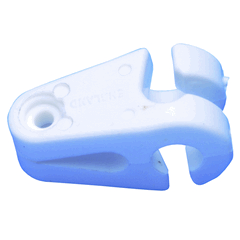 HELP H20Furler ManufacturerN/A H21Foam LuffN/A HELP H22Cut TypeCrossH23Sail AreaSailmakerH24TelltailsYesHELP H25Telltail WindowNoH26Triple StitchYESH27LogoNoHELPH28Cloth Weight5.93H29Sail Numbers and Color (red, blue or black)NoHELP H30Sheeting Stripe (red, blue, black)NoHELP H31Draft Stripe Color  (red, blue or black)Yes (Red)HELP H32Clew Height off DecksailmakerHELP H33Tack Height off Deck190mmHELP H34Luff tape starts  N/A up from TackN/A HELPH35Specialty SailNoHELPCustomer Note: All details we can check as sailmakers are based on accurate vessel I and J MeasurementsHELP